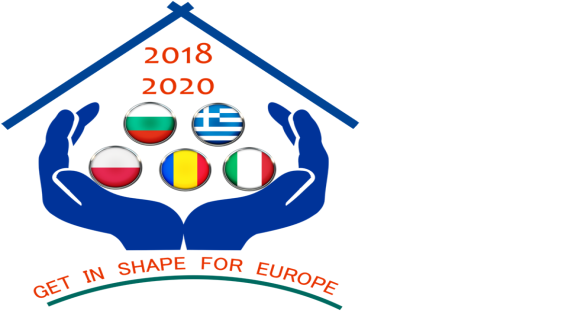 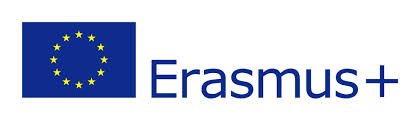 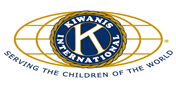 Partnership „Get in shape for Europe” (GISE)Project number: 2018-1-RO01-KA229-049580C2- Short-term exchanges of groups of Pupils - Get in Shape for Europe ... in Bulgaria  (25 February – 1 March 2019)Host Institution: Foreign Language School (Pleven, Bulgaria)STUDENT REPORT FORMFirst and last name:School:3. Email address:4. Was this your first participation in a Short-term joint staff training Events?5. What were your main motivations for your participation in a Short-term exchanges of groups of Pupils? (Multiple answers are possible)IMPORTANT! For questions 6 and 7, you must also take into account the period before transnational activity (transnational activity preparation period).6. As a consequence of my participation in this transnational activity, ………7. By participating in this transnational activity (Short-term exchanges of groups of Pupils) I believe I have developed more the following competences: 1COUNCIL RECOMMENDATION of 22 May 2018 on key competences for lifelong learning2Literacy is the ability to identify, understand, express, create, and interpret concepts, feelings, facts and opinions in both oral and written forms, using visual, sound/audio and digital materials across disciplines and contexts. It implies the ability to communicate and connect effectively with others, in an appropriate and creative way8. What activity/work session did you like the most? Why? Answers:10 students:Learning a Bulgarian traditional dance . An activity which :-allowed them to know other people- brought students together- helped them improve their communication skills- acquired knowledge of other countries culture and traditions- helped them make friends- united them in learning the steps- discovered dances from every country- people were connected through music and dance- broadened their horizon3 students:Playing Kahoot because they had to answer fast and correctly1 student:Walking around the town because this way they had the opportunity to discover new things and a new culture1 student :The documentation visit to the Panorama Pleven Epopeee.5 students:Students presentation of their countries/ town/ schools11 students:The visit to Gabrovo . Because:They could see new things;Make friendsThey liked the ETAR Museum where they discovered how people used to live8 students:”European Values and virtues” English lesson – because:It was an opportunity to work togetherThey worked in groupsThey could make friendsThey could express themselves.3 students liked all  intercultural activities as: they could communicate to each other; could spend free time together;9. What activity/work session did you not like the most? Why?11 students : liked all of the activities4 students didn`t like the dancing activity because they didn`t like to dance or they were not good dancers;1 student didn`t like the intercultural activities because the shyness of some students  didn`t favor communication;1 student considered that there wasn`t a very good time organization;3 students considered the presentations to be too long and boring; as a result they didn`t have enough time to communicate;1 student didn`t like the English lesson because he considered the drawing activity to be infantile;5 students didn`t like the lunch;10. How satisfied are you with your transnational activity (Short-term exchanges of groups of Pupils)?NAME AND SIGNATUREGiorgios Sifnaios  5 – other – to be open minded8. What activity/work session did you like the most? Why? 9. What activity/work session did you not like the most? Why?Opportunity to develop my skills/competences   30Opportunity to improve my communication skills in English   33Opportunity to learn new things   32Opportunity to meet new people  35Opportunity to experience different learning activities  27Opportunity to develop personal skills, such as adaptability  26Opportunity to develop my civic and social skills  25Opportunity to develop my  intercultural competences and a better understanding of cultural and linguistic diversity  31Opportunity to travel abroad for the first time  19Opportunity to try new experiences  32Opportunity to develop myself  30Opportunity to increase motivation   21Opportunity to increase my confidence in my own person  27Other (mention another motivation)  10Strongly agreeRather agreeNeither agree nor disagreeNeither agree nor disagreeRather disagreeStrongly disagreeI have improved my knowledge about European Union (history, institution, values, politics etc.)  12  18  5  5I understand better  what the European Union means 1415 5 5 1I am more interested in European Union topics 13 11 10 10 1I am more aware of social andpolitical concepts like democracy,justice, equality, citizenship, humanrights, tolerance, solidarity 14 14 6 6 1I have improved my knowledge about culture and civilization of the partners countries 17 14 4 4I have improved my communication skills in English 24 9 1 1 1I learned more how to communicate and express myself in my mother tongue 13 11 10 10I have developed my civic, social and intercultural competences:I have developed my civic, social and intercultural competences:I have developed my civic, social and intercultural competences:I have developed my civic, social and intercultural competences:I have developed my civic, social and intercultural competences:I have developed my civic, social and intercultural competences:I have developed my civic, social and intercultural competences:a)my abilities to participate in different communication situations 20 10 4 4b)my teamwork skills and I learned more how to cooperate in teams 16 17 2 2c) I have gained a better understanding of cultural and linguistic diversity 16 18 1 1d) I am more tolerant towards otherpersons' values and behavior, being more flexible 17 15 2 2 1e) I learned more how to see the value of different cultures 22 7 5 5f) I am more able to adapt to and act in new situations, to participate in different communication situations,  to adapt  to a new cultural environment 30 7 3 3 1g) I am more interested to develop relationships with people from other countries, to learn through interaction with people from other countries 33 5h)I am more able to cooperate withpeople from other backgrounds andcultures 17 15 2 2i) I am more open-minded andcurious about new challenges 18 12 4 4j) I intend to participate more actively in social and political life of my community 15 8 10 10 1I have developed my intellectual work skills (learning to learn) and my transversal skillsI have developed my intellectual work skills (learning to learn) and my transversal skillsI have developed my intellectual work skills (learning to learn) and my transversal skillsI have developed my intellectual work skills (learning to learn) and my transversal skillsI have developed my intellectual work skills (learning to learn) and my transversal skillsI have developed my intellectual work skills (learning to learn) and my transversal skillsI have developed my intellectual work skills (learning to learn) and my transversal skillsa)searching for information from various sources, structuring and the information based on certain requirements, ability to reflect, formulate own opinions, arguments and interpretations 14 14 7b) I learned more how to  use internet, social media and PCs  e.g. for my studies, work and personal 8 13 9 4 4 1c)I learned more how to develop an idea and put it into practice 19 18 1d)I learned more how to plan and organise tasks and activities 18 16 2e)I learned more how to  plan and carry out my learning independently 13 18 5f) I learned more how to think logically and draw conclusions(analytical skills) 18 9 7 1 1g) I am more able to think and analyse information critically  (critical thinking skills) 17 12 5 1 1h) I find solutions in difficult orchallenging contexts(problem-solving skills) 15 13 4 2 2 1 19 11 4 1 1 18 13 4I have developed  new attitudes1I have developed  new attitudes1I have developed  new attitudes1I have developed  new attitudes1I have developed  new attitudes1I have developed  new attitudes1I have developed  new attitudes1a)I am more confident and convinced of my abilities 19 13 2 1 1b)I have developed positive attitudes towards the European Union 9 22 4c) openness to link with people belonging to other cultures, respect and empathy towards other cultures 26 9 1d) I feel more European 15 14 5 1e) I am more aware of the importance of lifelong learningKey Competence1Strongly agreeRather agreeNeither agree nor disagreeRather disagreeStrongly disagreeLiteracy competence2 16 17 1 1Multilingual competence 15 16 3Mathematical competence and competence in science, technology and engineering 3 9 17 1 5Digital competence1212821Personal, social and learning to learn competence16163Citizenship competence16145Entrepreneurship competence91673Cultural awareness and expression competence2213My satisfaction of this transnational activity  is …123416522